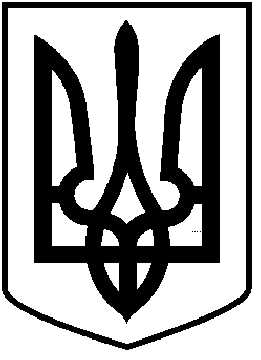 ЧОРТКІВСЬКА  МІСЬКА  РАДА________________________ СЕСІЯ ВОСЬМОГО СКЛИКАННЯРІШЕННЯ (ПРОЄКТ)__ серпня 2023 року                                                              № м. ЧортківПро надання дозволу Чортківській міській раді на внесення змін до детального плану території (зміна цільового призначення) для будівництва та обслуговування об’єктів туристичної інфраструктури та закладів громадського харчування по вул. Незалежності в м. Чортків Тернопільської областіРозглянувши заяву ***** від 08.08.2023                 № 20-13/1266-В, відповідно до статей 8, 10, 16, 19, 24 Закону України            «Про регулювання містобудівної діяльності», статей 12, 14, 21 Закону України «Про основи містобудування», статей 26, 31 Закону України «Про місцеве самоврядування в Україні», міська радаВИРІШИЛА:1. Надати дозвіл Чортківській міській раді на внесення змін до детального плану території (зміна цільового призначення) для будівництва та обслуговування об’єктів туристичної інфраструктури та закладів громадського харчування по вул. Незалежності в м. Чортків Тернопільської області (далі – Детальний план території), розробленого СПД ФО Унгурян М.І., м. Тернопіль, затвердженого рішенням Чортківської міської ради № 1095 від 18.08.2022.2. Визначити:	2.1. Замовником розроблення детального плану території Чортківську міську раду.2.2. Відділ архітектури та містобудівного кадастру міської ради відповідальним за забезпечення оформлення вихідних даних на розробку детального плану території, розгляд та затвердження проектних матеріалів у порядку, визначеному чинним законодавством України.3. Фінансування робіт з розроблення детального плану здійснити за рахунок коштів заявника.4. Встановити термін дії даного рішення 1 рік з моменту його прийняття.5. Копію рішення направити у відділ архітектури та містобудівного кадастру міської ради, заявнику.6. Контроль за виконанням рішення покласти на постійну комісію з питань містобудування, земельних відносин, екології міської ради.Міський голова                                                              Володимир   ШМАТЬКО Зазуляк А.І.Дзиндра Я.П.Фаріон М.С.Грещук В.С.